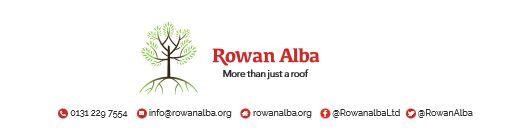 This is a 5pm Handover, unless stated otherwise* * * * *This version replaces any previous one                                        Rowan Alba Head Office 28.05.2020ON CALL ROTA    September 2021ON CALL ROTA    September 2021ON CALL ROTA    September 2021ON CALL ROTA    September 2021W/C FridayOn CallHandover TimeAugust 202127/08/2021Declan McKiernan5pmSeptember 202103/09/2021Tracey Stewart5pmSeptember 202110/09/2021Declan McKiernan5pmSeptember 202117/09/2021Demi McKay5pmSeptember 202124/09/2021Declan McKiernan5pmCONTACT NUMBERSANN07503 668012DECLAN07503 663504DEMI07384 254 745TRACEY07715 082 427